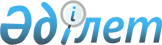 Жәнібек ауданы бойынша 2013 жылы қоғамдық жұмыстарды ұйымдастыру және қаржыландыру туралы
					
			Күшін жойған
			
			
		
					Батыс Қазақстан облысы Жәнібек ауданы әкімдігінің 2013 жылғы 11 қаңтардағы № 4 қаулысы. Батыс Қазақстан облысы Әділет департаментінде 2013 жылғы 13 ақпанда № 3181 болып тіркелді. Күші жойылды - Батыс Қазақстан облысы Жәнібек ауданы әкімдігінің 2014 жылғы 6 ақпандағы № 39 қаулысымен      Ескерту. Күші жойылды - Батыс Қазақстан облысы Жәнібек ауданы әкімдігінің 06.02.2014 № 39 қаулысымен      Қазақстан Республикасының 2001 жылғы 23 қаңтардағы "Қазақстан Республикасындағы жергілікті мемлекеттік басқару және өзін-өзі басқару туралы" Заңына, Қазақстан Республикасының 2001 жылғы 23 қаңтардағы "Халықты жұмыспен қамту туралы" Заңына, Жәнібек аудандық мәслихатының 2011 жылғы 1 ақпандағы № 30-1 "Жәнібек ауданының 2011-2015 жылдарға арналған даму бағдарламасын бекіту туралы" шешіміне сәйкес және жұмыс берушілердің өтінімі бойынша аудан әкімдігі ҚАУЛЫ ЕТЕДІ:



      1. Жәнібек ауданы 2013 жылы қоғамдық жұмыстар жұмыссыздарға әдейі арналған уақытша жұмыс орындарын ашу жолымен ұйымдастырылсын.



      2. Қоса беріліп отырған Жәнібек ауданы бойынша қоғамдық жұмыстар жүргізілетін ұйымдардың тізбелері, қоғамдық жұмыстардың түрлері, көлемі мен нақты жағдайлары, қатысушылардың еңбегіне төленетін ақының мөлшері және оларды қаржыландандыру көздері бекітілсін және қоғамдық жұмыстарға сұраныс пен ұсыныс айқындалсын.



      3. Осы қаулының орындалуын бақылау аудан әкімінің орынбасары Р. С. Қарашинге жүктелсін.



      4. Осы қаулы алғашқы ресми жарияланған күнінен бастап қолданысқа енгізіледі.      Аудан әкімі                      Б. Есенгалиев

Жәнібек ауданы әкімдігінің

2013 жылғы 11 қаңтардағы

№ 4 қаулысымен бекітілді Жәнібек ауданы бойынша қоғамдық жұмыстар

жүргізілетін ұйымдардың тізбелері, қоғамдық

жұмыстардың түрлері, көлемі мен нақты жағдайлары,

қатысушылардың еңбегіне төленетін ақының мөлшері

және оларды қаржыландандыру көздері бекітілсін

және қоғамдық жұмыстарға айқындалған

сұраныс пен ұсыныс      кестенің жалғасы
					© 2012. Қазақстан Республикасы Әділет министрлігінің «Қазақстан Республикасының Заңнама және құқықтық ақпарат институты» ШЖҚ РМК
				№Ұйымдардың тізбелеріҚоғамдық жұмыс түрлеріҚоғамдық жұмыстардың көлемі1"Батыс Қазақстан облысы Жәнібек ауданы Ақоба ауылдық округі әкімінің аппараты" мемлекеттік мекемесіАумақты жинауға және абаттандыруға көмек көрсету1,3 мың шаршы метрден кем емес2"Батыс Қазақстан облысы Жәнібек ауданы Борсы ауылдық округі әкімінің аппараты" мемлекеттік мекемесіАумақты жинауға және абаттандыруға көмек көрсету1,3 мың шаршы метрден кем емес3"Батыс Қазақстан облысы Жәнібек ауданы Жақсыбай ауылдық округі әкімінің аппараты" мемлекеттік мекемесі.Аумақты жинауға және абаттандыруға көмек көрсету1,3 мың шаршы метрден кем емес4"Батыс Қазақстан облысы Жәнібек ауданы Жәнібек ауылдық округі әкімінің аппараты" мемлекеттік мекемесіАумақты жинауға және абаттандыруға көмек көрсету1,3 мың шаршы метрден кем емес5"Батыс Қазақстан облысы Жәнібек ауданы Қамысты ауылдық округі әкімінің аппараты" мемлекеттік мекемесіАумақты жинауға және абаттандыруға көмек көрсету1,3 мың шаршы метрден кем емес6"Батыс Қазақстан облысы Жәнібек ауданы Күйгенкөл ауылдық округі әкімінің аппараты" мемлекеттік мекемесіАумақты жинауға және абаттандыруға көмек көрсету1,3 мың шаршы метрден кем емес7"Батыс Қазақстан облысы Жәнібек ауданы Талов ауылдық округі әкімінің аппараты" мемлекеттік мекемесіАумақты жинауға және абаттандыруға көмек көрсету1,3 мың шаршы метрден кем емес8"Батыс Қазақстан облысы Жәнібек ауданы Тау ауылдық округі әкімінің аппараты" мемлекеттік мекемесіАумақты жинауға және абаттандыруға көмек көрсету1,3 мың шаршы метрден кем емес9"Батыс Қазақстан облысы Жәнібек ауданы Ұзынкөл ауылдық округі әкімінің аппараты" мемлекеттік мекемесіАумақты жинауға және абаттандыруға көмек көрсету1,3 мың шаршы метрден кем емес№Қоғамдық жұмыстардың нақты жағдайларыҚатысушылардың еңбегiне төленетiн ақының мөлшерiҚаржыландыру көздеріТапсырыс бойынша сұранымҰсыныс1Қазақстан Респуб-

ликасының еңбек заң-

намасымен ескерiлген шектеулердi есепке алып, аптасына 40 сағаттан артық емес, екi демалыс күнiмен, бiр сағаттан кем емес түскi үзiлiспенЖеке еңбек шартының негiзiнде, Қазақстан Республи-

касындағы қолданыстағы белгіленген Заңнамасына сәйкес, ең төменгi жалақы мөлшерiнен кем емесРеспубли-

калық және жергiлiктi бюджет-

тердiң және жұмыс берушiлердiңқаражатынан олардың өтiнiмд(ерi бойынша62622Қазақстан Респуб-

ликасының еңбек заң-

намасымен ескерiлген шектеулердi есепке алып, аптасына 40 сағаттан артық емес, екi демалыс күнiмен, бiр сағаттан кем емес түскi үзiлiспенЖеке еңбек шартының негiзiнде, Қазақстан Республи-

касындағы қолданыстағы белгіленген Заңнамасына сәйкес, ең төменгi жалақы мөлшерiнен кем емесРеспубли-

калық және жергiлiктi бюджеттердiң және жұмыс берушiлердiңқаражатынан олардың өтiнiмдерi бойынша45453Қазақстан Респуб-

ликасының еңбек заң-

намасымен ескерiлген шектеулердi есепке алып, аптасына 40 сағаттан артық емес, екi демалыс күнiмен, бiр сағаттан кем емес түскi үзiлiспенЖеке еңбек шартының негiзiнде, Қазақстан Республи-

касындағы қолданыстағы белгіленген Заңнамасына сәйкес, ең төменгi жалақы мөлшерiнен кем емесРеспубли-

калық және жергiлiктi бюджеттердiң және жұмыс берушiлердiңқаражатынан олардың өтiнiмдерi бойынша1261264Қазақстан Республикасының еңбек заң-

намасымен ескерiлген шектеулердi есепке алып, аптасына 40 сағаттан артық емес, екi демалыс күнiмен, бiр сағаттан кем емес түскi үзiлiспенЖеке еңбек шартының негiзiнде, Қазақстан Республи-

касындағы қолданыстағы белгіленген Заңнамасына сәйкес, ең төменгi жалақы мөлшерiнен кем емесРеспубли-

калық және жергiлiктi бюджеттердiң және жұмыс берушiлердiңқаражатынан олардың өтiнiмдерi бойынша6206205Қазақстан Республикасының еңбек заң-

намасымен ескерiлген шектеулердi есепке алып, аптасына 40 сағаттан артық емес, екi демалыс күнiмен, бiр сағаттан кем емес түскi үзiлiспенЖеке еңбек шартының негiзiнде, Қазақстан Республи-

касындағы қолданыстағы белгіленген Заңнамасына сәйкес, ең төменгi жалақы мөлшерiнен кем емесРеспубли-

калық және жергiлiктi бюджеттердiң және жұмыс берушiлердiңқаражатынан олардың өтiнiмдерi бойынша1151156Қазақстан Республикасының еңбек заң-

намасымен ескерiлген шектеулердi есепке алып, аптасына 40 сағаттан артық емес, екi демалыс күнiмен, бiр сағаттан кем емес түскi үзiлiспенЖеке еңбек шартының негiзiнде, Қазақстан Республи-

касындағы қолданыстағы белгіленген Заңнамасына сәйкес, ең төменгi жалақы мөлшерiнен кем емесРеспубли-

калық және жергiлiктi бюджеттердiң және жұмыс берушiлердiңқаражатынан олардың өтiнiмдерi бойынша65657Қазақстан Республи-

касының еңбек заң-

намасымен ескерiлген шектеулердi есепке алып, аптасына 40 сағаттан артық емес, екi демалыс күнiмен, бiр сағаттан кем емес түскi үзiлiспенЖеке еңбек шартының негiзiнде, Қазақстан Республи-

касындағы қолданыстағы белгіленген Заңнамасына сәйкес, ең төменгi жалақы мөлшерiнен кем емесРеспубли-

калық және жергiлiктi бюджеттердiң және жұмыс берушiлердiңқаражатынан олардың өтiнiмдерi бойынша1021028Қазақстан Республи-

касының еңбек заң-

намасымен ескерiлген шектеулердi есепке алып, аптасына 40 сағаттан артық емес, екi демалыс күнiмен, бiр сағаттан кем емес түскi үзiлiспенЖеке еңбек шартының негiзiнде, Қазақстан Республи-

касындағы қолданыстағы белгіленген Заңнамасына сәйкес, ең төменгi жалақы мөлшерiнен кем емесРеспубли-

калық және жергiлiктi бюджеттердiң және жұмыс берушiлердiңқаражатынан олардың өтiнiмдерi бойынша98989Қазақстан Республи-

касының еңбек заң-

намасымен ескерiлген шектеулердi есепке алып, аптасына 40 сағаттан артық емес, екi демалыс күнiмен, бiр сағаттан кем емес түскi үзiлiспенЖеке еңбек шартының негiзiнде, Қазақстан Республи-

касындағы қолданыстағы белгіленген Заңнамасына сәйкес, ең төменгi жалақы мөлшерiнен кем емесРеспубли-

калық және жергiлiктi бюджеттердiң және жұмыс берушiлердiңқаражатынан олардың өтiнiмдерi бойынша3434